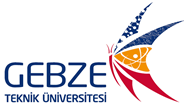 SKS MİSAFİRHANE KONTROL FORMUSKS MİSAFİRHANE KONTROL FORMUSKS MİSAFİRHANE KONTROL FORMUSKS MİSAFİRHANE KONTROL FORMUSKS MİSAFİRHANE KONTROL FORMUSKS MİSAFİRHANE KONTROL FORMUSKS MİSAFİRHANE KONTROL FORMUSKS MİSAFİRHANE KONTROL FORMUTARİH:SKS MİSAFİRHANE KONTROL FORMUSKS MİSAFİRHANE KONTROL FORMUSKS MİSAFİRHANE KONTROL FORMUSKS MİSAFİRHANE KONTROL FORMUSKS MİSAFİRHANE KONTROL FORMUSKS MİSAFİRHANE KONTROL FORMUSKS MİSAFİRHANE KONTROL FORMUSKS MİSAFİRHANE KONTROL FORMUSAAT:SKS MİSAFİRHANE KONTROL FORMUSKS MİSAFİRHANE KONTROL FORMUSKS MİSAFİRHANE KONTROL FORMUSKS MİSAFİRHANE KONTROL FORMUSKS MİSAFİRHANE KONTROL FORMUSKS MİSAFİRHANE KONTROL FORMUSKS MİSAFİRHANE KONTROL FORMUSKS MİSAFİRHANE KONTROL FORMUYER: G.T.Ü Yeni MisafirhaneKONUS. N.DENETİM KRİTERLERİDENETİM KRİTERLERİDENETİM KRİTERLERİEHAÇIKLAMALARAÇIKLAMALARAÇIKLAMALARTERMİN TARİHİGENEL İŞLEYİŞ1Hizmet verilen alanda güvenlik görevlisi mevcut mu?Hizmet verilen alanda güvenlik görevlisi mevcut mu?Hizmet verilen alanda güvenlik görevlisi mevcut mu?GENEL İŞLEYİŞ2Isıtma/soğutma, havalandırma ekipmanları çalışıyor mu?Isıtma/soğutma, havalandırma ekipmanları çalışıyor mu?Isıtma/soğutma, havalandırma ekipmanları çalışıyor mu?GENEL İŞLEYİŞ3Konukların kayıtları tutuluyor mu?Konukların kayıtları tutuluyor mu?Konukların kayıtları tutuluyor mu?GENEL İŞLEYİŞ4Misafirhane odalarındaki ekipmanlar (komodin, dolap, klima vb.) ihtiyacı karşılayacak düzeyde mi?Misafirhane odalarındaki ekipmanlar (komodin, dolap, klima vb.) ihtiyacı karşılayacak düzeyde mi?Misafirhane odalarındaki ekipmanlar (komodin, dolap, klima vb.) ihtiyacı karşılayacak düzeyde mi?GENEL İŞLEYİŞ5Bahçede dinlenme alanları mevcut mu?Bahçede dinlenme alanları mevcut mu?Bahçede dinlenme alanları mevcut mu?GENEL İŞLEYİŞ6Çevre düzenlemesi (peyzaj) uygun mu?Çevre düzenlemesi (peyzaj) uygun mu?Çevre düzenlemesi (peyzaj) uygun mu?GENEL İŞLEYİŞ7Hizmet verilen alanların (wc, duş, odalar, ortak kullanım alanları vb.) temizlik koşulları uygun mu?Hizmet verilen alanların (wc, duş, odalar, ortak kullanım alanları vb.) temizlik koşulları uygun mu?Hizmet verilen alanların (wc, duş, odalar, ortak kullanım alanları vb.) temizlik koşulları uygun mu?GENEL İŞLEYİŞ8İnternet ağ hizmetleri mevcut mu?İnternet ağ hizmetleri mevcut mu?İnternet ağ hizmetleri mevcut mu?GENEL İŞLEYİŞ9Hizmet verilen alanda ecza dolabı mevcut mu?Hizmet verilen alanda ecza dolabı mevcut mu?Hizmet verilen alanda ecza dolabı mevcut mu?GENEL İŞLEYİŞ10Hizmet verilen alanda yangın tüpü mevcut mu?Hizmet verilen alanda yangın tüpü mevcut mu?Hizmet verilen alanda yangın tüpü mevcut mu?GENEL İŞLEYİŞ11Tüm demirbaşlar (taşınır-taşınmaz) sağlam mı?Tüm demirbaşlar (taşınır-taşınmaz) sağlam mı?Tüm demirbaşlar (taşınır-taşınmaz) sağlam mı?SKS Denetleme YetkilisiSKS Denetleme YetkilisiSKS Denetleme YetkilisiSKS Denetleme YetkilisiSKS Denetleme YetkilisiTesis Yetkilisi